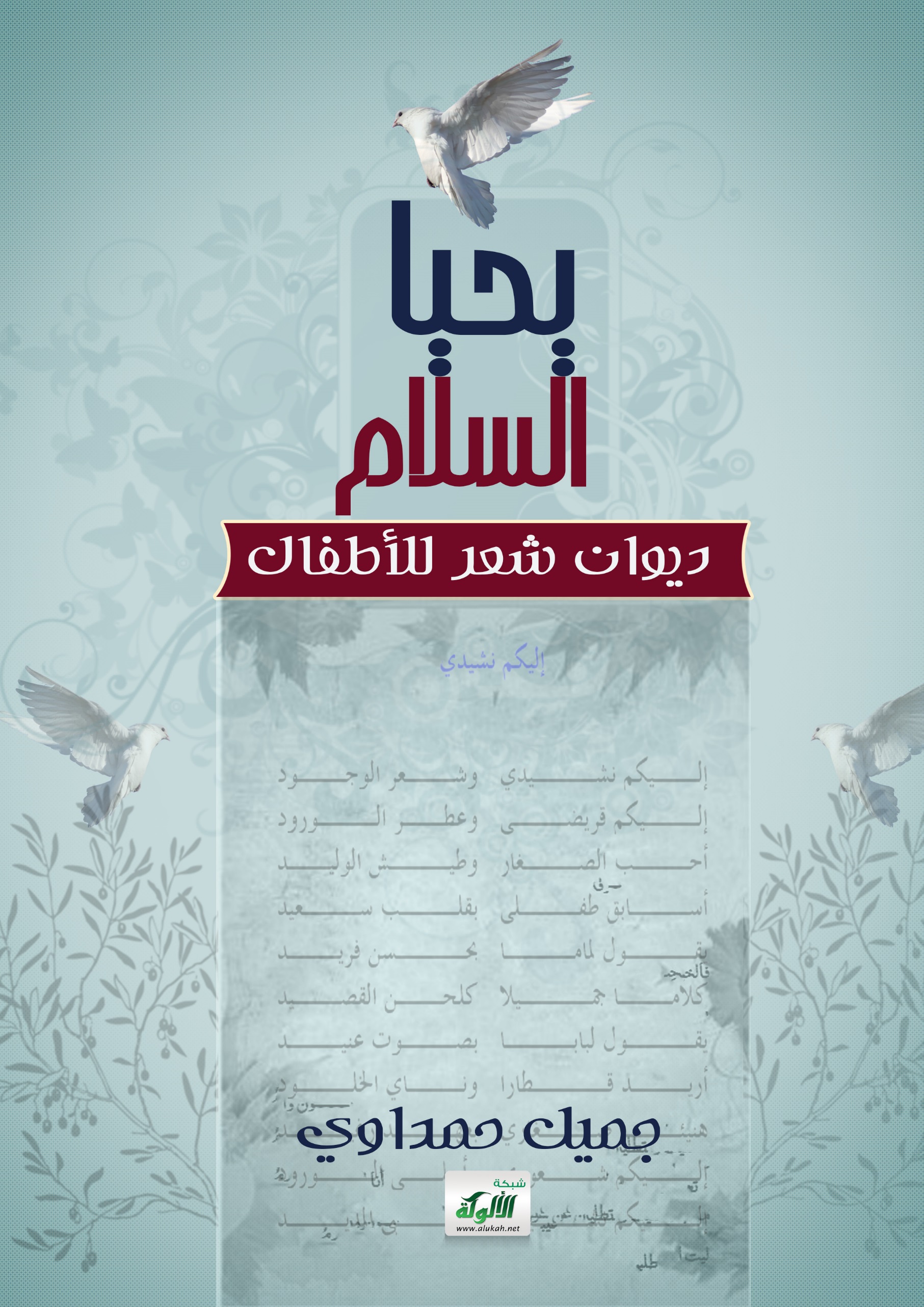 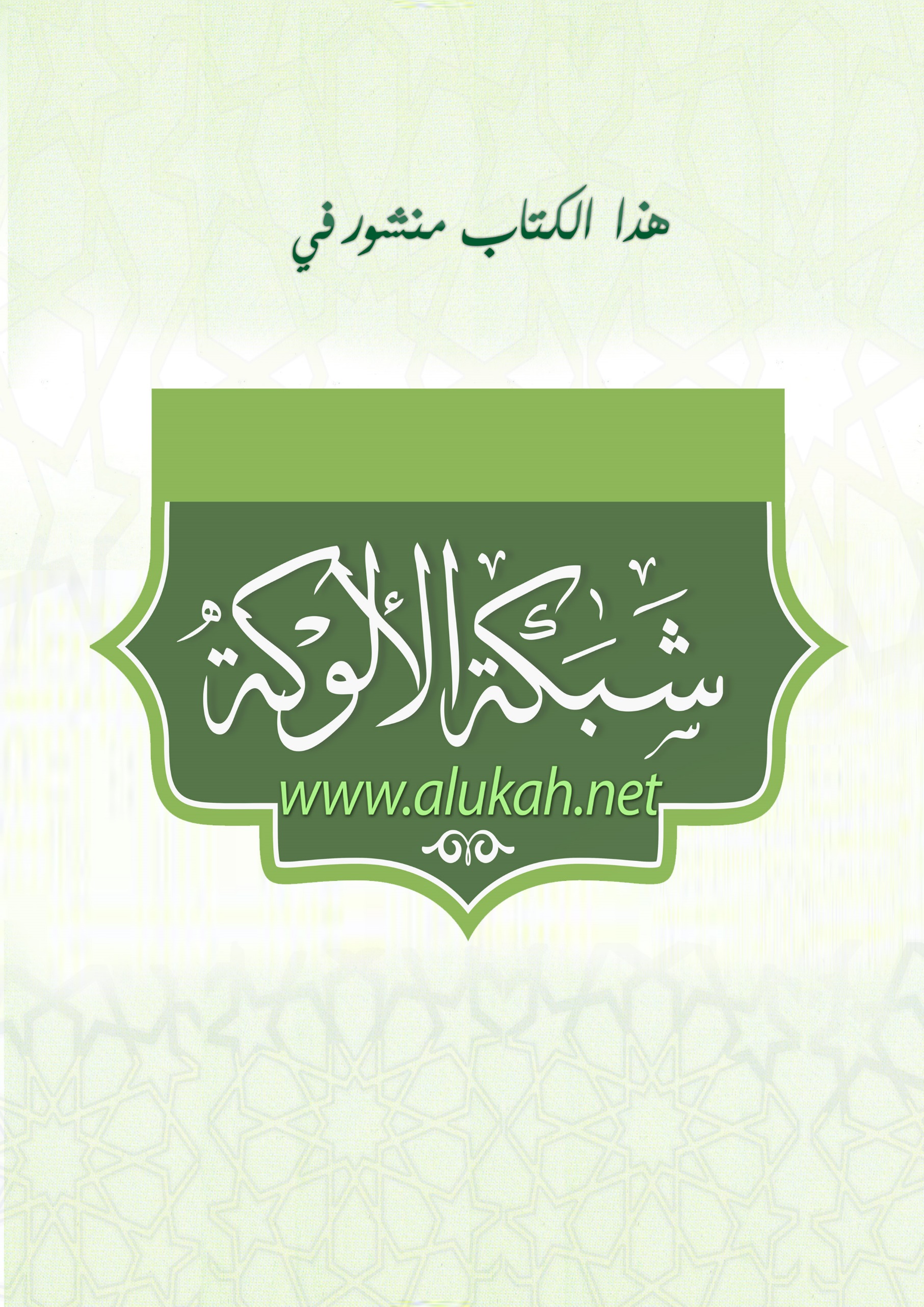 جميل حمداوييحيا السلام(ديوان شعر للأطفال)المؤلف: جميل حمداويالكتاب: يحيا السلامالطبعة الثانية:2016محقوق الطبع محفوظة للمؤلفالإهـداءباسم البراءة والفطرة والحب والسلام، أهدي هذا الديوان إلى جميع أطفال العالم.إليكم نشيديمديريلا للدمار... !لماذا الدماء؟ لماذا الخراب؟لمـاذا الدمار؟ لماذا اليباب؟فأين السلام ويـسر الكتاب؟فأين الضمير ونضج الـشباب؟كفانا ضـحايا، كفـانا رقاب!كفانا منايا، كفانا سـحاب!كـفانا رياحا، كفانا عباب!كفانا سوادا، كفانا ضـباب!نريد أمانا ونور القبابنريد سلاما وضوء الشهابلماذا الدموع؟ لماذا الدمار؟لمـاذا نغطي شعاع النـهاربحـقد النفوس وسود الستار؟لماذا يئن حمام الحصـار؟لماذا تـعاني قلوب الصـغار؟لـماذا يثور عباب البـحار؟لماذا يغـطيه حزن الـقرار؟أضيئوا السلام بشهد الحوارأحبوا الأنام، أحبوا الجوارأحبوا الصغار، أحـبوا الكبارتعالوا نغني نـشيد الـحماموقولوا جمـيعا: ليحي السلامأمين ياولدي... !نعم للحوار... !ونرفض حقد السواد الدفينونهوى رباط القلوب المتـينونمسح توا صراع السـنينونزرع حبا لهذا الجنينذروا يا عباد خـطاب الحروبوكل سلاح لوأد الشـعوبنريد جميعا صفاء القلوبونرفض غما وأرض الكروبليحي السـلام وروح الحوارفلا للحروب ولا للد مارليحي الصغار بجنب الكباروتصفو القلوب بماء البحارفقولوا جميعا معي يا صغارفقولوا جميعا لـكل الكبارنريد أمانا وحب الجوارنريد سلاما وأرض الـحوارفلا للـحروب ولا للدمارفـلا للخراب ولا للصـغارنعم للـسلام نعم للـحوارنعم للسـلام نـعم للحوارمسرح الخيالليحي السلام... !	أحب إلهي...يا أمتي... !..................................................................................................................................نبي السلام... !لقد حل الربيع...المصيفوداعا ياخريف... !الشتاء....كتابي معلميبـلادي.........................................................................................................................................................................رمضانيا أغلى رسول... !فلسطيندعاءإليكم نشـيدي 
 وشعر الوجود
إليكم قريضي 
 وعطر الـورود
أحب الصغار 
 وطيـش الوليد
أسـابق طفـلي 
 بقلب سعيد
يقول لماما 
 بحـسن فريد
كلاما جمـيلا 
 كلحن القصيد
يقول لبابا 
 بصوت عنيد
أريد قـطارا 
 وناي الخلود
هنيئا صغاري 
 بعهد رغيد
إليكم شعوري 
 وأحلى الـورود
إليكم نشيدي 
 وحبي المديد
أحب مديـري 
 جمـيل الشعور
أحـب مديري 
 بوجه منير
فأهديه وردا 
 وكل الزهور
يحب الصغار 
 وكل الطيور
يـسوس الأمور 
 بعقل خـبير
يـطل صباحا 
 بخد السرور
يحيي الصغار 
 بـشتى الحـبور
يصافح طفلا 
 وكل صغير
يـداعب هذا 
 بدون فـتور
يلاطف ذاك 
 بصدق الشعور
ويشدو نشـيدا 
 لكـل ضرير
ويـسرد حكيا 
 كشيخ وقور
أحـب مديري 
 طـوال الدهور
تـعالوا جميعا صغارا صغارْ 
 تعالوا جميعا كـبارا كـبارْ
لنمحي جميعا خطاب الدمار 
 ونعلي بحب خطـاب الـحوار
نغني جـميعا نشيد البـقاء 
 ونبني شباب حـياة البهاء
فهذا زمان خـطاب الدماء 
 فهذا زمان لـسان البـكاء
هلموا نغني قصـيد الرثاء 
 ونبكي عهود الشذا والبنـاء
ونشدو قريض الهوى والصفاء 
 ونطرح أرضا هموم البلاء
فهذا يـهد شعار الـسـلام 
 وذاك يقص جناح اليـمام
وهذا يبـيح وقار الحرام 
 وذاك يـجيز دماء الحسام
لماذا اللـيالي؟ لماذا الغمام؟ 
 لماذا الدياجي؟ لماذا السهام؟
نريد سلاما وحب الوئام 
 نريد ذكاء وسجع الحمام
أضيئوا الشموع أضيئوا الشموع 
 كفانا سحـابا كفانا دموعْ
ليبقى الحوار خطاب الجموع 
 ويسمو بلادي جدارا منيع
أزيـلوا الدياجي، أزيلوا السواد 
 أحـبوا الجمال، أحبوا الـبلاد
أضيئوا النهار، وأحيوا العباد 
 ليـشدو الغروب بشمس الوهاد
لتزهو القلوب بحب الحياة 
 ويشدو القريض بحسن الفتاة
لتصفو العيون وتنمو الفلاة 
 لنمحي جميعا عهود الممات
أعيدوا صفاء الحياة الجميل 
 أعيدوا العراق أعـيدوا الجليل
أفيـضوا كؤوس الهواء العليل 
 وأحيوا السلام ليزهو الخليل
وغنوا جميعا ليحي السلام 
 ليحي الأمان شعار الكرام
إليك سلامٌ بـنيَّ أمين 
 إلـيك حـياتي وباقي السـنين
شدوت قريضا وغـنيت شعرا
 فرحنا كثيرا وأنت جنـين
محياك ورد وخدك شـمس 
 وقلبي يحن إلـيك حـنين
فأدفأت روحي وأثريت عمري 
 وألهمت عـقلي خيال الجنون
وأسكنت نفسي وطبت مـقاما 
 وصرت بريئا وخير أمين
أحـبك حين تـدوي صراخا 
 تئن بكـاء وتبدي أنـين
أأنـت شعاع هلال يـنير 
 كياني وروحي وقلبي الـحزين
أأنت غمـام تجـود بريق 
 فيضحك عيشي وتنمو الغصون
فهل أنت وصل وكشف ملاك 
 وبسمة جدب وعشق مكين
فحـين أناديك باسم الأمين 
 يداك إلي تريد مـعين
وتضحك حين أريك شعوري 
 ويبسم ثغرك ريق العيون
تغازلني النظرات بغمز 
 وتـشدو لبابا جميع اللـحون
وتسكرني الضحكات بشـهد 
 تنام عيوني وأرخي الجفون
تغني لماما أغاني الصـباح 
 وتفرح ماما بظبي ثـمين
تقول: إلهي لك الشـكر ربي 
 نعيـمك بينـي وأنت الحنون
فحـمدا إلهي، إليك ثـنائي 
 تقـبل دعائي وحبي اليقـين
إليك إلهي صلاتي وصومي 
 فسـبحانك الله رب البنين
أميني أحـبك مثل العشيق 
 أميني أحـبك حتى الجنون
وأهواك حين تريني سرورا 
 تغني بثغرك أحلى الفـنون
وتشدو لأمك أبهى الأغاني 
 تزيل هـمـوما وكل الشجون
تقول لبابا: أحـبك بابا 
 وجدك يهواك دوما وحـين
يدغدغني صوتك العذب شدوا 
 كطير يغرد فوق الغصون
فيا قبـلتي أدفئي كل روحي 
 على وجه ابني لـثمت العيون
فعدت إلى ذكرياتي صغيرا 
 عشقت صبـاي وعمـري الثمين
نبشت بظفري زمان صبحي 
 وراح خـيالي يعيد السنين
أميني إليك جميع التهاني 
 إليك سلامي وحـبي المتين
إليك أطـير بدون جناح 
 فأنشر حبي ودمعي الهتون
أراك ملاكا بني أمين 
 تعيش سـعيدا بقلب سكين
تقبـلني يا ذكاء حـياتي 
 وتخرجني من فضائي السجين
إلهي إلهي إلـيك وصالي 
 أميني يدغدغ قلبي الفتون
شكرتك ربي وصـليت فـجرا 
 رفعت دعائي لرب المعين
فإن كنـت ربي حفـيظا لذكر 
 فبين يديك وليدي أمين
فصنه كما صنت عيسى وموسى 
 وكن رب عونا لابني المصون
أجب يا إلهي دعـائي وأعني 
 ليحـيا صبيي قرير الجفون
إلام فؤادي يناجي خيالي 
 وحبي لابني يضاهي الجنون
لماذا تعذبـني القبـلات 
 وتسكتني مثل همس السكون
إلى أي عمق تدغـدغ قلـبي 
 إلام تـناجي قراري المكين
إلى أي حد أحـبك طـفلي 
 سأبقى فداك حجابا حـصين
متى يا أميني تصر كرشيد 
 فنلهو جميعا وننسى الشجون
ونركض عدوا ونمرح جريا 
 إلى أن يحل أوان المنون
متى ستكون ولـيدي شبابا 
 ليفرح نجـمي وماء العيون
لأنظم شـعرا وأشدو قريضا 
 وأكتـب نثرا وكل المـتون
بني إليك سلامي وحبي 
 إليك التهاني وشتى اللـحون
سأبقى حـياتي أحب أميني 
 بشعري أناجيه طول السنين
تعالي تعالي شعوب الورى 
 نغني نشيد المنى والسلام
ونشدو جميعا أغاني الهوى 
 نناجي بلـحن هديل الحـمام
فنحن صـغار نريد الأمان 
 ونأبـى جميعا صراع الكـبار
فنحن بناة لهذا الزمان 
 نزين أرض الشذا بالحوار
أخي ياأخي نحن جيل الصفاء 
 لماذا تريد حروب البسوس؟
لما صراع الضـنى والعداء 
 لماذا يثور يهود الكنيس؟
فأينك روما وأين المسيح؟ 
 وأين السلام وحب الحوار؟
فلسطين تبكي الشهيد الذبيح 
 وتندب قدسا وطـفل الحجار
هلموا صغاري نغني الوصال 
 نصفي القلوب وغرب الجنون
ونزرع أرضا بعشق الجمال 
 ونبعد عنا حروب المنون
ونلبس شرقا بياض الوشاح 
 ونعطي لغرب خصال السلام
لتشرق شمس بنور الصباح 
 ينقي القلوب بريق الغـمام
هلموا هلموا إلينا جمـيعا 
 نحاكي حياة، نناجي ربـيعا
إليكم زفـافا ونور ضـياء 
 وظل خـيال وسحر بهـاء
لتصفو القلوب ويسمو الوجود 
 ويشدو المكان قوافي الخلود
فهذا ربـيع وفـن وديع 
 فروح الـقناع حـوار بديع
إلينا إلينا 
 إلـينا صـغار
إلينا إلينا 
 إلينا كـبار
تعـالوا نخلد 
 ربيع الجمال
تعالوا نمثل 
 فصول الخيال
فأهلا وسهلا بكل الكرام 
 نزلتم إلينا بخير مقام
لنبدع طفلا ومسرح ورد 
 ونرسم حبا ومشهد سعد
فلبوا النداء وحيوا الصـغار 
 وزوروا الفضاء، أزيلوا الـستار
وقولوا جميعا لتحيا الطفوله 
 طوال الزمان حياة جميله
إلينا إلينا 
 إلـينا صغار
إليـنا إلينا 
 إليـنا كبار
تعالوا نخلد 
 ربيع الجمال
تـعالوا نمـثل 
 فصول الخيال
تعالوا نغني نشيد السلام 
 تعالوا جميعا صغار الحـمام
نحب الفنون ولحن الهـيام 
 ونكره حربا وحقد الظلام
فهذا ربيع الخيال السعيد 
 وروح الحياة وحـلم الوجود
فنحن زهور الفضاء المديد 
 نحب الجمال وخد الورود
ليـبق الأمان 
 شـعار الزمان
ليحي السلام 
 طـوال الدوام
فنـحن حمام 
 نغـني السلام
نريد الحنان 
 وحب الأمـان
لماذا الحروب؟ لماذا الخراب؟ 
 لماذا الدماء؟ لماذا العذاب؟
فأين الكـبار؟ فأين الكـبار؟ 
 فأنتم زهـقتم قلوب الصـغار
أسـأتم إلينا لحـقد دفين 
 طعنتم حمـاما وكل جنين
هلموا إلينا نغني السلام 
 وعنا أزيلوا سواد الغمام
ليحي السلام 
 ليحي السـلام
صغار الحمام 
 صغار الحمام
ليحي الأمان 
 ليحي الأمان
طوال الزمان 
 طوال الزمـان
دعوا يا كـبار 
 صراع الدمار
أزيلوا الظلام 
 أحبوا السـلام
وقولوا جميـعا 
 ليحيا الـصغار
ليحي السلام 
 ليحي الـسلام
ليحي السلام 
 شعار الصغار
ليبق السلام 
 قرار الكبار
قرار الكبار 
 قرار الكـبار
أحب إلهي بديع الـسماء 
 أحب الجنان وكون البـهـاء
أحب إلهي غـفور العباد 
 يغيث الأنام بغيث النماء
أصلي لرب جليل الصـفات 
 لعلي أفوز بخير الجـزاء
ألم يسقني برحيق الزلال 
 وقطر السحاب وماء الصفاء؟
إليك إلهي دموع الخـشوع 
 إليك إلاهي جزيل الثـناء
فما أنـت إلا سراج القلوب 
 ينير السراة بوحي الضـياء
تداوي إلهي نفوس الضـلال 
 بعذب البيان وذكر الشفاء
وتهدي العصاة إليك برفـق 
 تزيل بهدي سواد الغشاء
وتسمو القلوب بسحر الكتاب 
 وينحل توا حـجاب الغطاء
فيشدو الفؤاد نشيد الوصال 
 فينسى لبعد فراق الجفاء
ويذرف قلبي سهام الجروح 
 ويهجو بذل سـنين الشقاء
أعود إليك إلهي بقلب 
 يريد الأمـان وصفو اللقاء
بجود تحن على الناس منا 
 وتبعد عنهم شرور البلاء
إلهي إليك سجودي وحمدي 
 إلـيك دموعي وخير دعاء
يا أمتي فاتـحدي 
 عن الفراق ابتـعدي
يا أمتي لا تعتدي 
 بحبل هدي فاقتدي
تمسكي والـتزمي 
 بالله دومـا اعتصـمي
بوحي دين فاسلمي 
 بعـفو ربي اغتنـمي
ابتعدي عن الهوى 
 ما ضل منه أو غوى
وابكي لكل ما جرى 
 واستغـفري رب الورى
استبشري يا أمتي 
 واعتصمي بالسنة
أزل إلاهي كربـتي 
 وانصر شـعوب أمتي
يا أمتي فاجتـهدي 
 بالعلم دوما فاقتدي
يا أمتي فاتحدي 
 عن الفراق فابتعدي
سـلامٌ سلام 
 نبـي الـسلام
أتـيت سـراجاً 
 تزيل الظلام
تنـير القلوب 
 تداوي الأنـام
وتمـحي العقوق 
 وشرك الحطام
وتشفي النفوس 
 وداء السـقام
بوحي الكتاب 
 وشـهد العـظام
وتُبـعد رجساً 
 وخبثَ الـمُدام
وتنـصح خـلـقا 
 بنبذ الحرام
وترك الفسـاد 
 وسـوء الختام
تدك الطـغاة 
 بحد الـسـهام
تذيـق البغاة 
 رحيق الحمام
تجـاهد شركا 
 بنصل السهام
ليعبد ربـي 
 ويسمو الوئام
وتحـيا النفوس 
 بديـن السلام
وتسمو العقول 
 بحـسن المـقام
وتزهو الصدور 
 بأحلى وسام
وتحـلو الجـنان 
 لكل الكرام
إلـيك نـبيي 
 تهاني السلام
إلـيك شفيعي 
 سلام الهيام
نحن الصغار نحـب الربيع 
 إذا حل وشيا بثوب بديع
نحن الصغار نحب الورود 
 نحب النجوم وشمس السطوع
نجاري الحياة وشهد الرحـيق 
 نضيء الوجود بنور الشمـوع
ونشدو جميعا أغاني الحيـاة 
 ونشكر ربا لهذا الصنيع
لقد حل هذا الربـيع الجميل 
 يغني نشيد السلام الرفيع
لقد حل مثل الهلال المنير 
 يدغدغ أرضا وزهر الفروع
يناجي الإله بخضر البسـاط 
 ويحسن مدحا وشكر الخضوع
فهذي التـلال وتلك الجبال 
 فهذي الجنان وذاك القـطـيع
فكل يفوح عبير العطور 
 ويسمو بأزهى الجمال النصوع
ألست البهاء وأحلى الفصول 
 ألست الصفاء وجود الضـروع
ألست النـشيد وشعر البقاء 
 ألست جمالا وسحر الجميع
نحن الصغار نحب الربيع 
 إذا حل غيثا لكل الربـوع
فأهلا وسهلا بخير الفصـول 
 فأهلا وسـهلا بضيف وديع
لقد جئت قفرا بوجه صبوح 
 وقطر مغيث لكيلا يضـيع
فصار جنانا بفضل الغدير 
 وحال بساطا ورحبا وسيع
وسالت دموع الجبال وفاضت 
 فكانت عقـيقا ودر الدموع
وتاهت جنونا سـدود النماء 
 تصب عيونا بحـصن منـيع
وفاحت عبيرا وعطر الورود 
 لتسقي الفيافي وأرض الربـيع
فليت الزمان ربيع الجـمـال 
 نعيش حياة الفضاء البديـع
ونقضي أويقات دهر سعيد 
 نجاري السواقي وحسن الصنيع
أتانا الهجير 
 بصـيف الـسرور
يجـر ذكاء 
 وشمـس الحرور
يثير الحياة 
 بأزهى شـعور
ينـير الفضاء 
 بصـفر البذور
وتشدو الطيور 
 نشيد الحبور
وينمو الربيع 
 وشـتى الزهـور
وتصـفر خيرا 
 زروع الـغدير
ويرقص حقـلي 
 بخير كثير
وتزهو الأراضـي 
 بجود وفـير
وتحلو البحار 
 بماء نمـير
وترمى الصدور 
 بسهم السعير
ويبني الصغار 
 رمـال القـصور
ويزهو الكـبار 
 بنـور الهـجير
وشهد الحـياة 
 ودفء الحـرور
أتـانا الخريف 
 بريـح عنيف
يثـير الغبار 
 بشكل مخيف
ويرمي العـيون 
 وكل السـجوف
يهد البيوت 
 وصلد الكهوف
يهز الغـصون 
 بلحن أسيف
ويـشدو العويل 
 بريح عصـوف
وتبكي الثمار 
 بدمـع ذريف
وتسقط أرضـا 
 بجـهد ضعيف
لتنـسج كفـنا 
 وقـبر الحـتوف
لكـل ربيع 
 وصيـف لطيف
وتعـلن موتا 
 وخطب الصروف
وداعا وداعا 
 لعـنف الخريف
أتانا الشـتاء 
 بكل وفاء
وحـل كريما 
 بخير نماء
يجر السحاب 
 وبرق الضـياء
أتـانا بغيث 
 كدمـع السماء
ليحيي القـفار 
 وجدب الفضاء
بعصف الرعود 
 وماء البهاء
فسال الغدير 
 بغيـث الثراء
ليـروي الحقول 
 كخير دواء
وتسـطع شمس 
 بـدفء الذكاء
ليزهو البسـاط 
 بشهد الرﱠواء
وتحيا الجنان 
 بخضر الغـطاء
وتحلو الحـياة 
 بسحر النماء
أشد بالكتاب وخير جليس 
 أشد بالكتاب وأحـلى أنيس
فنعم الصديق وفاء وصـدقا 
 ونعم النديم لكل تعيس
فيا من يداوي الكروب شفاء 
 يزيل السواد وحقد النفـوس
ويمتع كل الصـغار سـردا 
 وشعرا يثير خيـال الرؤوس
ألست علوما وسفر الوجود 
 ألست حياة وشتى الدروس
فأوراقك تروي حكايا الزمان 
 وحبرك يرسم نور الشموس
غلافك حسـن ونقش جميل 
 خطوطك فن ووشم العروس
تحاكي الحياة وتشدو نشيدا 
 وتهدي الورود لكل بئيـس
فأعظم بعلم وأسـمى كتاب 
 يسيل رحيقا وشهد الكؤوس
ويغمرني بالمعارف جودا 
 ويبعد عني شقاء العبوس
فمهما انطويت فأنت أنيسي 
 تدغدغني بالقريض النفيس
كـتابي أحبك جما ودوما 
 فأنت حياتي وخير جلـيس
أشد بالمـعلم مدحـا وفخرا 
 يشـيد عقلا، يكون فـكرا
فما أنت إلا سراج الـسـراة 
 تنير العقول، تفتق صـخرا
فما أنـت إلا حكـيم النفوس 
 تداوي الصغار وتكشف ضرا
ألسـت جليل المقام مكـانا 
 تزيل الظـلام، تحارب فقرا
ألست كريما تجود بعـلم 
 تضحي بنفسك جـهدا وصبرا
أشد بالمعلم شرحا وحفظا 
 أشد بالمعلم هديا وقدرا
إذا جئته تطـلب العلم قصـدا 
 فقم للمعلم مدحا وشكرا
يزيل السواد بشتى العـلوم 
 ينقي الفؤاد ويقتـل شـرا
يبارز جهلا بحـد الكتاب 
 يسـافر بحرا ويركـب وعرا
يناجي الخيال ويسمو علوا 
 يجاري النجوم ويكشـف سرا
ألست شـبيه النـبي خطابا 
 فتهدي بعلم وتبعد كفرا
تزيل الظـلام بـنور الكتـاب 
 تعلم طـفلا وتنشر عطرا
تنور جيلا وتبـصر عـميا 
 تـوزع علما، تـفرق درا
فكم من عقول الصغار تسامت 
 وصارت نجوما لتسطع نورا
فكم من نفوس تعالت خلالا 
 فأضحت لرب تعدد شـكرا
معلم حرف علـيك الـسلام 
 طوال الزمان يغذيك خيرا
وصرت سعـيدا بجهد نبـيل 
 وفخر مديد يجازيك عمرا
وفزت بأحلى الجنان ثوابا 
 ومدك ربي حياة ونـصرا
هنيئا بأسمى مقام شريف 
 يحفك مجـدا ويعطيك قدرا
فمني إليك ورود القريض 
 تغني سموطا وتهديك شـعرا
أحب بـلادي أحب بلادي 
 فأنت جنان وأرض الوهاد
ربوعك خضر وروح الفؤاد 
 جمالك سحر لـكل العباد
ألست غزالا بـغاب الـجمال 
 ألست فلاة وصحرى الخيال؟
ألست سهولا وبيض الجبال 
 ألست ملاكا وخصب التـلال؟
بـلادي عيونك زرق البحار 
 وخضر البساط وعشب البراري
خدودك حمر كورد الثمار 
 وصوتك لحن كشدو الـهزار
إليك بلادي قريض القوافـي 
 تغني بسحر رمـال الفيافي
ويشدو الحنين وشوق التجافي 
 نشيد الهوى ولحن العـفاف
فلن تلق مثل بـلادي جنانا 
 إذا تهت أرضا وجـبت مكـانا
فلن تلق مثل بلادي حنانا 
 إذا رمت عطفا وشـئت مكانا
تعالوا نعاين شعاع الهلال 
 يحابي بنور رؤوس الـجبال
ويسمو ببدر كعرش الأمير 
 ويلمع حمرا فويق التلال
ويفتح فاها بريق الرحـيق 
 كطـفل صغير كثير الدلال
يعانق شوقا ثريا النجوم 
 ويحضن أرضـا بنور الوصال
لقد حل شهر الصيام كضيف 
 كريم كثير الندى والنوال
لقد هل شـهر السجود جـنانا 
 يـفوح بأزهى عـطور الـلآلي
يبدو الهلال كوجه الخجول 
 يشيع حياء بخد الجـمال
ويزهو شذا رمضان الشهور 
 بقدر الليـالي ونور الكـمـال
تعالوا صغاري نحيي الرسول 
 ونتلو الكتاب وصدق المقـال
نعالوا نناجي بدمع الـقلوب 
 رحيم السماء ورب الجلال
وندعو إلاها بخير الدعـاء 
 ونطلب عزا وأسمى الـخلال
نحاكي صراط الرسول الأمين 
 سلوكا وهديا لمجد المـعالي
تعالوا نشْدُ لشـهر الهلال 
 نشيد السلام وشعر الخيال
ونهدي الزهور وعطر الورود 
 لخير الشـهور وشهد النهال
نصوم لنجني ثمار الجزاء 
 ونحصد خيرا بحسن الخـصال
أرحني إلاهي بجود العطـاء 
 وخير الجنان وكنز المنال
أرحني بعفو ولطف الثـواب 
 وخير الجزاء وأسـمى المآل
فمهما جنـيت فعفوك طيب 
 وعدلكم حلم وأس الكمال
أشيدوا بأغلى رسول 
 أشيدوا بخـير العـقول
أتانا بذكـر الكتاب 
 ووحي الإله الجليل
ينير الظـلام بنور 
 ووجه كـبدر جميل
خلالُهُ مـسك وطيب 
 وهديه خير دليل
تسامت خصاله عطرًا 
 وفاحت كشهد النخـيل
محمدنا خير هاد 
 وأحلى أنيـس خلـيل
سـموت علوا ونـبلا 
 وأنقذت كـل ضليل
وأدبك الرب حـسنا 
 بذكر الإلـه الجلـيل
أشـيدوا بخير شفـيع 
 يواسيك وقت الرحيل
أشيدوا بأحـلى حـبيب 
 هدانا سواء السـبيل
فلسطين أرض الأسـير 
 وقدسي غريـب المصير
ألسـت بلاد السلام 
 وأرض الشذا والزهور
ألست الجلـيل وقدسا 
 ويافا وأرض الطهور
رآك المسيح حماما 
 طوال زمان الدهور
إلى أن أتاك الطغاة 
 يجرون حرب الـشرور
أذاقك سما عـداة 
 وخانك أهل الـغرور
رموك بغدر وهجر 
 وصاروا بدون ضمير
فكـنت كعـبد ذليل 
 يكابد ذل الشعور
فلا تبـك حزنا صغاري 
 ستشرق شمسي بنور
ويضحك قدسي كثيرا 
 ونشدو نشـيد السرور
نغني لفـيروز نـصرا 
 ولدرويش شعر النسور
سآتيك قدسي بخـيل 
 تدك طـغاة الفجور
سأحـمل غصـن الـسلام 
 رحـيقا لأقـصى الأسير
سأنشر نور الشـموس 
 فويق ضحايا القـبور
لتبق فلسطين دوما 
 ذكاء وأرض الصـقور
لتبق فلسطين قدسا 
 تفوح بأحلى العبير
إليك إلهي دعائي 
 إليك خضـوع الولاء
أحـبك ربي كثيرا 
 بصدق وحسن الوفاء
تطلعت نحوك عـشقا 
 أريد وصال اللـقاء
إلهـي إليك ذنـوبي 
 دموعـا وحر البكاء
إلهـي أزل كل عيـب 
 وذنـب بحسن الـجـزاء
لقـد تهت لولاك ربي 
 فأبصرت بـعد عماء
أخذت صراطك ديـنا 
 فعشت بدون شـقاء
ألسـت رحيما بعـفو 
 تزيل جميع الـبـلاء
ألسـت لطيفا بـخـير 
 تجود بغيث النـماء
ألسـت غـفـورا بخلـق 
 ألست ضـياء السـماء
إلهي إليـك دعائي 
 وشـكري وكل ثنائي
